MIASTO I GMINA TORZYM66-235 TORZYM, ul. Wojska Polskiego 32 tel. (0-68) 341 6219/ fax (0-68) 341 3181/    e-mail: referatbgn@torzym.plSPECYFIKACJA WARUNKÓW ZAMÓWIENIAZAMAWIAJĄCY:GMINA TORZYMZaprasza do złożenia oferty w postępowaniu o udzielenie zamówienia publicznego prowadzonego w trybie podstawowym bez negocjacji o wartości zamówienia nie przekraczającej progów unijnych o jakich stanowi art. 3 ustawy z 11 września 2019 r. -Prawo zamówień publicznych (t.j. Dz. U. z 2022 r. poz. 1710) – dalej Pzp, pn.:„BUDOWA SIECI WODOCIĄGOWO-KANALIZACYJNEJ W M. TARNAWA RZEPŃSKA ORAZ BUDOWĘ OCZYSZCZALNI PRZYDOMOWEJ.”w ramach operacji p.n.„Uporządkowanie gospodarki wodno-ściekowej na terenie gminy Torzym.”współfinansowanej ze środków Unii Europejskiej – „Europejski Fundusz Rolny na rzecz Rozwoju Obszarów Wiejskich: Europa inwestująca w obszary wiejskie”, Operacja typu „Gospodarka wodno-ściekowa” w ramach poddziałania „Wsparcie inwestycji związanych z tworzeniem, ulepszaniem lub rozbudową wszystkich rodzajów małej infrastruktury, w tym inwestycji w energię odnawialną i oszczędzanie energii”, objętego Programem Rozwoju Obszarów Wiejskich na lata 2014-2020.Przedmiotowe postępowanie prowadzone jest przy użyciu środków komunikacji elektronicznej. Składanie ofert następuje za pośrednictwem platformy zakupowej dostępnej pod adresem internetowym:https://platformazakupowa.pl/pn/torzymNr postępowania: BGN.II.271.8.2022.Torzym grudzień 2022l. NAZWA ORAZ ADRES ZAMAWIAJĄCEGOMiasto i Gmina Torzym ul. Wojska Polskiego 32, 66-235 Torzym, tel. (068) 341-, fax (059) 858-01-67, Adres poczty elektronicznej: urzad@torzym.plAdres strony internetowej: www.torzym.pl, Adres platformy: https://platformazakupowa.pl/pn/torzymII. ADRES STRONY INTERNETOWEJ, NA KTÓREJ UDOSTĘPNIANIE BĘDĄ ZMIANY I WYJAŚNIENIA TREŚCI SWZ ORAZ INNE DOKUMENTY ZAMÓWIENIA BEZPOŚREDNIO ZWIĄZANE Z POSTĘPOWANIEM O UDZIELENIE ZAMÓWIENIA: 1. Postępowanie prowadzone jest przy użyciu środków komunikacji elektronicznej z wykorzystaniem Platformy zakupowej dostępnej pod adresem: https://platformazakupowa.pl/pn/torzym i poczty elektronicznej Zamawiającego.2. Zmiany i wyjaśnienia treści SWZ oraz inne dokumenty zamówienia bezpośrednio związane z postepowaniem o udzielenie zamówienia będą udostępniane na stronie internetowej: https://platformazakupowa.pl/pn/torzymIl. OCHRONA DANYCH OSOBOWYCHZgodnie z art. 13 ust. 1 i 2 rozporządzenia Parlamentu Europejskiego i Rady (UE) 2016/679 z dnia 27 kwietnia 2016 r. w sprawie ochrony osób fizycznych w związku z przetwarzaniem danych osobowych i w sprawie swobodnego przepływu takich danych oraz uchylenia dyrektywy 95/46/WE (ogólne rozporządzenie o ochronie danych) (Dz. Urz. UE L 119 z 04.05.2016, str. 1), dalej „RODO”, informujemy, że: administratorem Pani/Pana danych osobowych jest Burmistrz Miasta i Gminy z siedzibą w Torzymiu, ul. Wojska Polskiego 32, 66-235 Torzym, telefon: 68 34 13 012; adres e-mail iod@torzym.plPani/Pana dane osobowe przetwarzane będą na podstawie art. 6 ust. 1 lit. c RODO w celu związanym z postępowaniem o udzielenie zamówienia publicznego nr BGN.II.271.8.2022 pn.: Dokończenie rozpoczętych robót budowlanych związanych z „Budową sieci wodociągowo-kanalizacyjnej w m Tarnawa Rzepińska oraz budowę oczyszczalni przydomowej.” prowadzonym w trybie przetargu nieograniczonego;odbiorcami Pani/Pana danych osobowych będą osoby lub podmioty, którym udostępniona zostanie dokumentacja postępowania w oparciu o art. 8 oraz art. 96 ust. 3 ustawy z dnia 29 stycznia 2004 r. – Prawo zamówień publicznych (Dz. U. z 2022 r. poz. 1710), dalej „ustawa Pzp”;  Pani/Pana dane osobowe będą przechowywane, zgodnie z art. 97 ust. 1 ustawy Pzp, przez okres 4 lat od dnia zakończenia postępowania o udzielenie zamówienia, a jeżeli czas trwania umowy przekracza 4 lata, okres przechowywania obejmuje cały czas trwania umowy;obowiązek podania przez Panią/Pana danych osobowych bezpośrednio Pani/Pana dotyczących jest wymogiem ustawowym określonym w przepisach ustawy Pzp, związanym z udziałem w postępowaniu o udzielenie zamówienia publicznego; konsekwencje niepodania określonych danych wynikają z ustawy Pzp;  w odniesieniu do Pani/Pana danych osobowych decyzje nie będą podejmowane w sposób zautomatyzowany, stosowanie do art. 22 RODO;posiada Pani/Pan:na podstawie art. 15 RODO prawo dostępu do danych osobowych Pani/Pana dotyczących;na podstawie art. 16 RODO prawo do sprostowania Pani/Pana danych osobowych **;na podstawie art. 18 RODO prawo żądania od administratora ograniczenia przetwarzania danych osobowych z zastrzeżeniem przypadków, o których mowa w art. 18 ust. 2 RODO ***;  prawo do wniesienia skargi do Prezesa Urzędu Ochrony Danych Osobowych, gdy uzna Pani/Pan, że przetwarzanie danych osobowych Pani/Pana dotyczących narusza przepisy RODO;nie przysługuje Pani/Panu:w związku z art. 17 ust. 3 lit. b, d lub e RODO prawo do usunięcia danych osobowych;prawo do przenoszenia danych osobowych, o którym mowa w art. 20 RODO;na podstawie art. 21 RODO prawo sprzeciwu, wobec przetwarzania danych osobowych, gdyż podstawą prawną przetwarzania Pani/Pana danych osobowych jest art. 6 ust. 1 lit. c RODO. III. TRYB UDZIELENIA ZAMÓWIENIA ORAZ PODSTAWA PRAWNANiniejsze postępowanie prowadzone jest w trybie podstawowym na podstawie art. 275 pkt 1 ustawy z dnia 11 września 2019 r. - Prawo zamówień publicznych (t.j. Dz. U. z 2022 r., poz. 1710) [zwanej dalej także „PZP"].Zamawiający nie przewiduje wyboru najkorzystniejszej oferty z możliwością prowadzenia negocjacji.Szacunkowa wartość przedmiotowego zamówienia nie przekracza progów unijnych o jakich mowa w art. 3 PZP.Zamawiający nie przewiduje aukcji elektronicznej.Zamawiający nie przewiduje złożenia oferty w postaci katalogów elektronicznych.Zamawiający nie prowadzi postępowania w celu zawarcia umowy ramowej.Zamawiający nie zastrzega możliwości ubiegania się o udzielenie zamówienia wyłącznie przez Wykonawców, o których mowa w art. 94 PZP.Zgodnie z dyspozycją w art. 95 ust. 1 PZP Zamawiający wymaga, by czynności w zakresie realizacji zamówienia, tj. robót budowlanych we wszystkich zakresach wykonywane były przez osoby zatrudnione przez Wykonawcę lub Podwykonawcę na podstawie umowy o pracę w rozumieniu przepisów ustawy z dnia 26 czerwca 1974 r. - Kodeks pracy ( t.j. Dz. U. z 2019 r. poz. 1040 ze zm.), o ile nie są one wykonywane przez dane osoby osobiście w ramach prowadzonej przez nie na podstawie wpisu do CEIDG działalności gospodarczej.Wymóg zatrudnienia na podstawie umowy o pracę nie dotyczy:osób kierujących budową,osób wykonujących usługi geodezyjne,osób wykonujących : usługi transportowe i sprzętowe, czynności związane z wykonaniem oznakowania pionowego.Zatrudnienie na podstawie umowy o pracę wyżej wymienionych osób powinno trwać nieprzerwanie przez cały okres trwania umowy.Szczegółowe wymagania dotyczące realizacji oraz egzekwowania wymogu zatrudnienia na podstawie stosunku pracy zostały określone we wzorze umowy (Załącznik nr 6) do SWZ.Zamawiający nie określa dodatkowych wymagań związanych z zatrudnianiem osób, o których mowa w art. 96 ust. 2 pkt 2 PZP.Pozostałe akty prawne mające zastosowanie do prowadzonego postępowania:Rozporządzenie Ministra Rozwoju, Pracy i Technologii z dnia 23 grudnia 2020 r. w sprawie podmiotowych środków dowodowych oraz innych dokumentów lub oświadczeń, jakich może żądać zamawiający od wykonawcy w postępowaniu o udzielenie zamówienia (Dz. U. poz. 2415)Ustawa z dnia 23 kwietnia 1964 r. Kodeks cywilny (t. jedn. Dz. U. z 2020 r., poz. 1740 z późn.zm.).Ustawa z dnia 16 kwietnia 1993 r. o zwalczaniu nieuczciwej konkurencji (t. jedn. Dz. U. z 2020 r., poz. 1913).Ustawa z dnia 16 lutego 2007 r. o ochronie konkurencji i konsumentów (t. jedn. Dz. U. z 2020 r., poz. 1076 ze zm.).UWAGA: W zakresie nieuregulowanym niniejszą Specyfikacją Warunków Zamówienia, zwaną dalej „SWZ”, zastosowanie mają przepisy ustawy PZP.IV. OPIS PRZEDMIOTU ZAMÓWIENIA1.Przedmiotem zamówienia jest:Dokończenie rozpoczętych robót budowlanych związanych z „Budową sieci wodociągowo-kanalizacyjnej w m. Tarnawa Rzepińska.” oznaczonego nr BGN.II.271.8.2022OPIS TECHNICZNYCH ROZWIĄZAŃ PROJEKTOWYCH.Na przedmiot zamówienia składa się następujący podstawowy zakres rzeczowy robót: Sieć kanalizacji sanitarnej włączona do istniejącego rurociągu tłocznego, skąd ścieki będą kierowane istniejącą infrastrukturą do istniejącej oczyszczalni ścieków w BoczowieSieć wodociągowa , jest siecią rozdzielczą i będzie włączona do istniejącej sieci i zasilana z istniejącej infrastruktury wodociągowej z SUW w Boczowie.2. Istotne parametry przedmiotu umowy po wykonaniu inwentaryzacji robót wykonanych i zaniechanych stanowią:Kanał grawitacyjny kanalizacji sanitarnej – z rur kanalizacyjnych PVC-U 315 mm SN8 o łącznej długości brutto: -   				   5,93 m    250 mm SN8 o łącznej długości brutto: -      			            25,12 m 200 mm SN8 o łącznej długości brutto: - 			          387,28 m2) Rewizyjne studnie kanalizacyjne- z betonu klasy C35/45  1200 mm – 						  2 szt.- z tworzyw sztucznych  630 mm – 						23 szt.3) Rurociąg tłoczny – PE-RC PN10  160 mm SDR17 o łącznej  dł. brutto 251,95 m   4) Kanały grawitacyjne boczne-  160 mm SN8 o łącznej długości brutto					565,51 m   5) Tłocznia ścieków  								- wydajność								Q=21,30 m3/h- wysokość podnoszenia 						H=53,10 m- moc urządzenia								Pn=15,50 kW6) Wodociąg – z rur wodociągowych PE-RC PN10 SDR17  125 mm o łącznej długości brutto 					   465,15 m 90 mm o łącznej długości brutto 						     54,46 m7) Hydranty   80 mm								          4 szt.8) Przyłącza wodociągowe     -  32 mm o łącznej długości brutto:						   321,17 m9) Szczegółowy opis przedmiotu zamówienia zawarty został w dokumentacji technicznej określonej w dokumentacji technicznej określonej jednolicie jako załącznik nr do SIWZ w skład której wchodzą Przedmiar robótDokumentacja techniczna Wykonawca winien zapoznać się z kompletem dokumentów składających się na SWZ.Przed sporządzeniem oferty Wykonawca zobowiązany jest dokonać wizji terenowej miejsca budowy celem sprawdzenia czy nie wystąpiły w stosunku do informacji zawartych w całej dokumentacji zmiany np. warunków terenowych, gruntowo-wodnych, placu budowy i warunków związanych z wykonaniem wszystkich prac będących przedmiotem przetargu oraz w celu uzyskania dodatkowych informacji przydatnych do oceny i możliwości wykonania wszystkich prac. Wyklucza się możliwość roszczeń Wykonawcy z tytułu błędnego skalkulowania ceny lub pominięcia elementów niezbędnych do wykonania umowy.3. Rozwiązania równoważne:	Zamawiający dopuszcza rozwiązania równoważne w przypadku wskazania w dokumentacji projektowej lub przedmiarze norm, europejskich ocen technicznych, aprobat, specyfikacji technicznych i systemów referencji technicznych, o których mowa w art. 30 ust. 1 pkt. 2 i 3 ustawy Pzp. Wykonawca analizując dokumentację techniczną powinien założyć, że każdemu odniesieniu o którym mowa w art. 30 ust. 1 pkt. 2 i ust. 3 ustawy Pzp użytemu w przedmiotowej dokumentacji towarzyszy wyraz „lub równoważne”. Nazwy materiałów, urządzeń lub producentów, które mogą [pojawić się w dokumentacji technicznej nie należy traktować jako narzuconych bądź sugerowanych przez Zamawiającego. Zamawiający dopuszcza zastosowanie innych równoważnych materiałów lub urządzeń do podanych w dokumentacji (spełniających wymagania podane w przedmiarze, projekcie budowlanym.Użycie w dokumentacji projektowej oznakowania w rozumieniu art. 2 pkt. 16 ustawy oznacza, że Zamawiający akceptuje także wszystkie inne oznakowania potwierdzające, że dane roboty budowlane, dostawy lub usługi spełniają równoważne wymagania. W przypadku, gdy Wykonawca z przyczyn od niego niezależnych nie może uzyskać określonego przez Zamawiającego oznakowania lub oznakowania potwierdzającego, że dane roboty budowlane, dostawy lub usługi spełniają równoważne wymagania, Zamawiający w terminie przez siebie wyznaczonym akceptuje inne odpowiednie środki dowodowe, w szczególności dokumentację producenta, o ile dany Wykonawca udowodni, że roboty budowlane, dostawy lub usługi, które mają zostać przez niego wykonane, spełniają wymagania określonego oznakowania lub określone wymagania wskazane przez Zamawiającego.Użycie w dokumentacji projektowej wymogu posiadania certyfikatu wydanego przez jednostkę oceniającą zgodność lub sprawozdania z badań przeprowadzonych przez tę jednostkę jako środka dowodowego potwierdzającego zgodność z wymogami lub cechami określonymi w opisie przedmioty zamówienia, kryteriach oceny ofert lub warunkach realizacji zamówienia  oznacza, że Zamawiający akceptuje również certyfikaty wydane przez inne równoważne jednostki oceniające zgodność. Zamawiający akceptuje także inne odpowiednie środki dowodowe, w szczególności dokumentację techniczną producenta, w przypadku gdy dany Wykonawca nie ma ani dostępu do certyfikatów lub sprawozdań z badań, ani możliwości ich uzyskania w odpowiednim terminie, o ile ten brak dostępu nie może być przypisany danemu wykonawcy, oraz pod warunkiem, że dany Wykonawca udowodni, że wykonywane przez niego roboty budowlane, dostawy lub usługi spełniają wymogi lub kryteria określone w opisie przedmiotu zamówienia, kryteriach oceny ofert lub warunkach realizacji zamówienia.Wykonawca, który powołuje się na rozwiązania równoważne opisywanym przez Zamawiającego, jest obowiązany wykazać w sposób nie budzący wątpliwości, że oferowane prze niego dostawy, usługi lub roboty budowlane spełniają wymagania określone przez Zamawiającego.Wspólny Słownik Zamówień CPV:45.23.13.00-8 Roboty budowlane w zakresie budowy wodociągów i rurociągów do odprowadzania ścieków45.11.12.00-0 – Roboty w zakresie przygotowania terenu pod budowę i roboty ziemne45.33.20.00-0 – Roboty instalacyjne wodne i kanalizacyjne45.31.12.00-2 - Roboty w zakresie instalacji elektrycznychZamawiający nie dokonuje podziału zamówienia na części. Tym samym Zamawiający nie dopuszcza składania ofert częściowych, o których mowa w art. 7 pkt 15 PZP. Oferty nie zawierające pełnego zakresu przedmiotu zamówienia zostaną odrzucone.Powody niedokonania podziału na części:Motyw 78 preambuły do Dyrektywy Parlamentu Europejskiego i Rady 2014/24/UE z dnia 26 lutego 2014 r. w sprawie zamówień publicznych, uchylająca dyrektywę 2004/18/WE (Dz. U. UE. L. z 2014 r. Nr 941 str. 65 ze zm.) wymienia przykładowe przyczyny uzasadniające brak podziału zamówienia na części: instytucja zamawiająca mogłaby stwierdzić, że taki podział groziłby ograniczeniem konkurencji albo nadmiernymi trudnościami technicznymi lub nadmiernymi kosztami wykonania zamówienia, lub też potrzeba skoordynowania działań różnych wykonawców realizujących poszczególne części zamówienia mogłaby poważnie zagrozić właściwemu wykonaniu zamówienia.Podział niniejszego zamówienia na części wiązałby się z nadmiernymi trudnościami technicznymi oraz nadmiernymi kosztami wykonania zamówienia. Potrzeba skoordynowania działań różnych wykonawców realizujących poszczególne części zamówienia mogłaby poważnie zagrozić właściwemu wykonaniu zamówienia w wyznaczonym terminie.Celem wprowadzenia obowiązku podziału zamówień na części jest zwiększenie udziału sektora małych i średnich przedsiębiorstw (MŚP) w rynku zamówień publicznych. Brak podziału zamówienia na części nie skutkuje brakiem możliwości złożenia oferty w niniejszym postępowaniu przez małych i średnich przedsiębiorców. Całość niniejszego zamówienia była dostosowana do potrzeb małych i średnich przedsiębiorstw - podział na części nie służył temu, by wielkość poszczególnych zamówień lepiej odpowiadała możliwościom tego rodzaju przedsiębiorców.Tym samym brak konieczności dzielenia niniejszego zamówienia na części jest z ww. przyczyn uzasadniony.Zamawiający nie dopuszcza składania ofert wariantowych oraz w postaci katalogów elektronicznych.Szczegółowy opis oraz sposób realizacji zamówienia zawiera dokumentacja techniczna stanowiąca Załączniki nr 3 i 3a (inwentaryzacja) do SWZ.    9. W przypadku wystąpienia w dokumentacji projektowej, opisu przedmiotu zamówienia przez wskazanie znaku towarowego, patentu lub pochodzenia, Zamawiający dopuszcza składanie ofert równoważnych z zastosowaniem innych materiałów niż podane w dokumentacji projektowej, pod warunkiem, że zaproponowane materiały będą posiadały parametry techniczne nie gorsze niż te, które przedstawiono w dokumentacji projektowej.10. Zgodnie z art. 101 ust 5 ustawy PZP Wykonawca, który powołuje się na rozwiązania równoważne, jest zobowiązany wykazać, że oferowane przez niego materiały spełniają wymagania określone przez Zamawiającego. W takim przypadku Wykonawca musi przed zastosowaniem danego rozwiązania na etapie realizacji zamówienia przedstawić zaproponowane rozwiązanie równoważne do akceptacji Zamawiającego, przedkładając w tym celu foldery, dane techniczne i aprobaty techniczne materiałów równoważnych, aby Zamawiający mógł sprawdzić czy odpowiadają one wymaganiom postawionym w dokumentacji projektowej. Zaoferowane materiały równoważne muszą odpowiadać co do jakości wymogom wyrobów opisanych w SWZ.V. WIZJA LOKALNAZamawiający informuje, że nie przewiduje obowiązkowego odbycia wizji lokalnej przed złożeniem ofert.VI. PODWYKONAWSTWO I ZATRUDNIENIE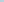 1 .Wykonawca może powierzyć wykonanie części zamówienia podwykonawcy (podwykonawcom).Zamawiający nie zastrzega obowiązku osobistego wykonania przez Wykonawcę kluczowych części zamówienia.Zamawiający wymaga, aby w przypadku powierzenia części zamówienia podwykonawcom, Wykonawca wskazał w ofercie części zamówienia, których wykonanie zamierza powierzyć podwykonawcom oraz podał (o ile są mu wiadome na tym etapie) nazwy (firmy) tych podwykonawców.Zamawiający stosownie do art. 95 ust. 1 ustawy PZP, wymaga zatrudnienia przez Wykonawcę lub podwykonawcę na podstawie umowy o pracę osób wykonujących czynności pracownika fizycznego — robotnika budowlanego w zakresie realizacji zamówienia, których wykonanie polega na wykonywaniu pracy w sposób określony w art. 22 S 1 ustawy z dnia 26 czerwca 1974 r. — Kodeks pracy (t. j. Dz. U. z 2020 r. poz. 1320, ze zm.). Szczegółowe zagadnienia dotyczące wymogu zatrudnienia uregulowane są we wzorze umowy stanowiącej załącznik nr 6 do SWZ.VII. TERMIN WYKONANIA ZAMÓWIENIAZamawiający wymaga, by Wykonawca zrealizował zamówienie w terminie do 31 maja 2023 r.VIII. WARUNKI UDZIAŁU W POSTĘPOWANIU1 .	O udzielenie zamówienia mogą ubiegać się Wykonawcy, którzy:nie podlegają wykluczeniu;spełniają określone przez Zamawiającego warunki udziału w postępowaniu.O udzielenie zamówienia mogą ubiegać się Wykonawcy, którzy spełniają warunki dotyczące:zdolności do występowania w obrocie gospodarczym:Zamawiający nie stawia warunku w powyższym zakresie.uprawnień do prowadzenia określonej działalności gospodarczej lub zawodowej, o ile wynika to z odrębnych przepisów:Zamawiający nie stawia warunku w powyższym zakresie.3) sytuacji ekonomicznej lub finansowej:Zamawiający nie stawia warunku w powyższym zakresie.4) zdolności technicznej lub zawodowej:O udzielenie zamówienia mogą ubiegać się Wykonawcy, którzy w okresie ostatnich pięciu lat przed upływem terminu składania ofert, a jeżeli okres prowadzenia działalności jest krótszy — w tym okresie wykonali zgodnie z zasadami sztuki budowlanej i prawidłowo ukończyli przynajmniej 2 (dwie) roboty budowlane polegające na budowie/przebudowie/remontem kanalizacji sanitarnej o wartości (każdej z nich) nie mniejszej niż 1 000 000,00 zł brutto (słownie złotych: jeden milion). W przypadku, jeżeli wartość zamówienia wyrażona została w umowie w walucie obcej - równowartość tej kwoty w zł brutto wg średniego kursu NBP z dnia zawarcia umowy o wykonanie zamówienia;Wykonawca winien udokumentować posiadanie osób zdolnych do wykonania zamówienia poprzez wykazanie, że osoby uczestniczące w wykonaniu zamówienia posiadają odpowiednie kwalifikacje do wykonania zamówienia tj. dysponują lub będą dysponować co najmniej:a) Kierownikiem robót instalacyjnych posiadającym:- uprawnienia budowlane do kierowania robotami budowlanymi bez ograniczeń w specjalności instalacyjnej w zakresie sieci, instalacji i urządzeń cieplnych, wentylacyjnych, wodociągowych i kanalizacyjnych lub równoważnych wydanych na podstawie wcześniej obowiązujących przepisów,- co najmniej 5 letnie doświadczenie w pełnieniu funkcji Kierownika budowy/robót instalacyjnych z zakresu budowy, przebudowy, remontu sieci, instalacji i urządzeń cieplnych, wentylacyjnych, gazowych, wodociągowych i kanalizacyjnych (licząc od daty uzyskania odpowiednich uprawnień);UWAGA: Ilekroć Zamawiający wymaga określonych uprawnień na podstawie aktualnie obowiązującej ustawy z dnia 7 lipca 1994 r. — Prawo budowlane (t. j. Dz. U. z 2021 r. poz. 2351), rozumie przez to również odpowiadające im ważne uprawnienia budowlane, wydane na podstawie uprzednio obowiązujących przepisów prawa lub odpowiednich przepisów prawa państw członkowskich Unii Europejskiej, Konfederacji Szwajcarskiej lub państw członkowskich Europejskiego Porozumienia o Wolnym Handlu (EFTA) - stron umowy o Europejskim Obszarze Gospodarczym, którzy nabyli prawo do wykonywania określonych zawodów regulowanych lub określonych działalności, jeżeli te kwalifikacje zostały uznane na zasadach przewidzianych w ustawie z dnia 22 grudnia 2015 r. o zasadach uznawania kwalifikacji zawodowych nabytych w państwach członkowskich Unii Europejskiej (t. j. Dz. U. z 2021 r. poz. 1646).W przypadku Wykonawców wspólnie ubiegających się o udzielenie zamówienia warunek, o którym mowa w:rozdziale VIII ust. 1 pkt a) zostanie spełniony wyłącznie jeżeli każdy z Wykonawców wspólnie ubiegających się o zamówienie potwierdzi, iż spełnia ww. warunek,rozdziale VIII ust. 2. pkt 4.1) SWZ zostanie spełniony wyłącznie jeżeli co najmniej jeden z Wykonawców wspólnie ubiegających się o zamówienie potwierdzi, iż spełnia ww. warunek,rozdziale VIII ust. 2. pkt 4.2) SWZ zostanie spełniony wyłącznie jeżeli Wykonawcy wspólnie ubiegający się o zamówienie łącznie potwierdzą, iż łącznie spełniają ww. warunek.Wykonawca może w celu potwierdzenia spełniania warunków, o których mowa w rozdziale VIII ust. 2 SWZ w stosownych sytuacjach oraz w odniesieniu do konkretnego zamówienia, lub jego części, polegać na zdolnościach technicznych lub zawodowych lub sytuacji finansowej lub ekonomicznej innych podmiotów, niezależnie od charakteru prawnego łączących go z nim stosunków prawnych na zasadach i warunkach tożsamych jak określono to w ust. 3 powyżej dla wykonawców wspólnie ubiegających się o udzielenie zamówienia, tj. warunek, o którym mowa w:rozdziale VIII ust. 2. pkt 4.1) SWZ zostanie spełniony wyłącznie jeżeli co najmniej jeden z podmiotów (Wykonawca lub podmiot trzeci na zasoby, którego powołuje się Wykonawca) potwierdzi, iż spełnia ww. warunek;rozdziale VIII ust. 2. pkt 4.2) SWZ zostanie spełniony jeżeli wszystkie podmioty (Wykonawca lub podmiotły trzeci/e na zasoby, którego/ych powołuje się Wykonawca) potwierdzą, iż łącznie spełniają ww. warunek.Zamawiający jednocześnie informuje, iż „stosowna sytuacja” o której mowa w rozdziale VIII ust. 4 SWZ wystąpi wyłącznie w przypadku kiedy:Wykonawca, który polega na zdolnościach lub sytuacji innych podmiotów udowodni Zamawiającemu, że realizując zamówienie, będzie dysponował niezbędnymi zasobami tych podmiotów, w szczególności przedstawiając zobowiązanie tych podmiotów do oddania mu do dyspozycji niezbędnych zasobów na potrzeby realizacji zamówienia.Zamawiający oceni, czy udostępniane Wykonawcy przez inne podmioty zdolności techniczne lub zawodowe lub ich sytuacja finansowa lub ekonomiczna, pozwalają na wykazanie przez Wykonawcę spełniania warunków udziału w postępowaniu oraz zbada, czy nie zachodzą wobec tego podmiotu podstawy wykluczenia, o których mowa w art. 108 ust 1 pkt 1 ustawy PZP.W odniesieniu do warunków dotyczących wykształcenia, kwalifikacji zawodowych lub doświadczenia, wykonawcy mogą polegać na zdolnościach innych podmiotów, jeśli podmioty te zrealizują roboty budowlane lub usługi, do realizacji których te zdolności są wymagane.Zamawiający może na każdym etapie postępowania, uznać, że Wykonawca nie posiada wymaganych zdolności, jeżeli posiadanie przez Wykonawcę sprzecznych interesów, w szczególności zaangażowanie zasobów technicznych lub zawodowych wykonawcy w inne przedsięwzięcia gospodarcze wykonawcy może mieć negatywny wpływ na realizację zamówienia.IX. PODSTAWY WYKLUCZENIA Z POSTĘPOWANIA1 . Z postępowania o udzielenie zamówienia wyklucza się, z zastrzeżeniem art. 110 ust. 2 ustawy PZP Wykonawców, w stosunku do których zachodzi którakolwiek z okoliczności wskazanych:w art. 108 ust. 1 PZPw art. 109 ust. 1 pkt. 4, 5, 7 	tj.:w stosunku do którego otwarto likwidację, ogłoszono upadłość, którego aktywami zarządza likwidator lub sąd, zawarł układ z wierzycielami, którego działalność gospodarcza jest zawieszona albo znajduje się on w innej tego rodzaju sytuacji wynikającej z podobnej procedury przewidzianej w przepisach miejsca wszczęcia tej procedury;który w sposób zawiniony poważnie naruszył obowiązki zawodowe, co podważa jego uczciwość, w szczególności gdy Wykonawca w wyniku zamierzonego działania lub rażącego niedbalstwa nie wykonał lub nienależycie wykonał zamówienie, co Zamawiający jest w stanie wykazać za pomocą stosownych dowodów;który z przyczyn leżących po jego stronie, w znacznym stopniu lub zakresie nie wykonał lub nienależycie wykonał albo długotrwale nienależycie wykonywał istotne zobowiązanie wynikające z wcześniejszej umowy w sprawie zamówienia publicznego lub umowy koncesji, co doprowadziło do wypowiedzenia lub odstąpienia od umowy, odszkodowania, wykonania zastępczego lub realizacji uprawnień z tytułu rękojmi za wady;2. Wykluczenie Wykonawcy następuje zgodnie z art. 111 PZP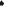 X. OŚWIADCZENIA I DOKUMENTY, JAKIE ZOBOWIĄZANI SĄ DOSTARCZYĆ WYKONAWCY W CELU POTWIERDZENIA SPEŁNIANIA WARUNKÓW UDZIAŁU W POSTĘPOWANIU ORAZ WYKAZANIA BRAKU PODSTAW WYKLUCZENIA (PODMIOTOWE 1 PRZEDMIOTOWE ŚRODKI DOWODOWE)1	Oświadczenia i dokumenty, które Wykonawca winien złożyć wraz z ofertą (wypełniony formularz ofertowy — załącznik nr 1 do SWZ) oraz:Wykonawca zobowiązany jest dołączyć aktualne na dzień składania ofert oświadczenie o spełnianiu warunków udziału w postępowaniu oraz o braku podstaw do wykluczenia z postępowania — zgodnie z Załącznikiem nr 2 do SWZ. W przypadku wspólnego ubiegania się o zamówienie, oświadczenie, o którym mowa w rozdziale X ust. 1 SWZ składa każdy z Wykonawców wspólnie ubiegających się o zamówienie. Oświadczenie to ma potwierdzać spełnianie warunków udziału w postępowaniu, brak podstaw wykluczenia w zakresie, w którym każdy z Wykonawców wykazuje spełnianie warunków udziału w postępowaniu, brak podstaw wykluczenia. Wykonawca, który powołuje się na zasoby innych podmiotów, w celu wykazania braku istnienia wobec nich podstaw wykluczenia oraz spełnienia - w zakresie, w jakim powołuje się na ich zasoby - warunków udziału w postępowaniu składa także oświadczenie o którym mowa w rozdziale X ust. 1 SWZ dotyczące tych podmiotów. Informacje zawarte w oświadczeniu, o którym mowa w ust. 1 stanowią wstępne potwierdzenie, że Wykonawca nie podlega wykluczeniu oraz spełnia warunki udziału w postępowaniu. Zgodnie z art. 118 ust. 3 i 4 PZP, zobowiązanie podmiotu udostępniającego zasoby lub inny podmiotowy środek dowodowy, (jeżeli dotyczy). Zobowiązanie podmiotu udostępniającego zasoby lub inny podmiotowy środek dowodowy potwierdza, że stosunek łączący Wykonawcę z podmiotami udostępniającymi zasoby gwarantuje rzeczywisty dostęp do tych zasobów oraz określa w szczególności:zakres dostępnych Wykonawcy zasobów podmiotu udostępniającego zasoby; sposób i okres udostępnienia Wykonawcy i wykorzystania przez niego zasobów podmiotu udostępniającego te zasoby przy wykonywaniu zamówienia; czy i w jakim zakresie podmiot udostępniający zasoby, na zdolnościach którego Wykonawca polega w odniesieniu do warunków udziału w postępowaniu dotyczących wykształcenia, kwalifikacji zawodowych lub doświadczenia, zrealizuje roboty budowlane lub usługi, których wskazane zdolności dotyczą; Wykonawcy wspólnie ubiegający się o udzielenie zamówienia dołączają do oferty oświadczenie, z którego wynika, które roboty budowlane lub usługi wykonają poszczególni Wykonawcy, jeżeli w postępowaniu zachodzą okoliczności opisane w art. 117 ust. 2 i 3 PZP. Pełnomocnictwo do podpisania oferty Wykonawcy, jeżeli w jego imieniu działa osoba, której umocowanie nie wynika z odpisów lub informacji z KRS lub CEIDG.2. Dokumenty składane na wezwanie: podmiotowe środki dowodowe, do których złożenia zgodnie z art. 274 ust. 1 PZP, Zamawiający wezwie Wykonawcę, którego oferta została najwyżej oceniona, do złożenia w wyznaczonym terminie, nie krótszym niż 5 dni od dnia wezwania. podmiotowych środków dowodowych. aktualnych na dzień złożenia. 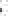 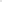 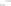 1) potwierdzających brak podstaw wykluczenia:Oświadczenie Wykonawcy, w zakresie art. 108 ust. 1 pkt 5 PZP, o braku przynależności do tej samej grupy kapitałowej, w rozumieniu ustawy z dnia 16 lutego 2007 r. o ochronie konkurencji i konsumentów (t.j. Dz. U. z 2021 r. poz. 275), z innym Wykonawcą, który złożył odrębną ofertę, ofertę częściową lub wniosek o dopuszczenie do udziału w postępowaniu, albo oświadczenia o przynależności do tej samej grupy kapitałowej wraz z dokumentami lub informacjami potwierdzającymi przygotowanie oferty, oferty częściowej lub wniosku o dopuszczenie do udziału w postępowaniu niezależnie od innego wykonawcy należącego do tej samej grupy kapitałowej — wzór stanowi załącznik nr 4 do SWZ;Odpis lub informacja z Krajowego Rejestru Sądowego lub z Centralnej Ewidencji i Informacji o Działalności Gospodarczej, w zakresie art. 109 ust. 1 pkt 4 ustawy, sporządzonych nie wcześniej niż 3 miesiące przed jej złożeniem, jeżeli odrębne przepisy wymagają wpisu do rejestru lub ewidencji. Jeżeli Wykonawca ma siedzibę lub miejsce zamieszkania poza terytorium Rzeczypospolitej Polskiej, zamiast przedmiotowego dokumentu składa dokument lub dokumenty wystawione w kraju, w którym Wykonawca ma siedzibę lub miejsce zamieszkania, potwierdzające, że nie otwarto jego likwidacji ani nie ogłoszono upadłości;potwierdzających spełnienie warunków udziału w postępowaniu dotyczących: - zdolności technicznej i zawodowej:wykaz robót budowlanych wykonanych nie wcześniej niż w okresie ostatnich 5 lat, a jeżeli okres prowadzenia działalności jest krótszy — w tym okresie, porównywalnych z robotami budowlanymi stanowiącymi przedmiot zamówienia, wraz z podaniem ich rodzaju, wartości, daty, miejsca wykonania i podmiotów, na rzecz których roboty te zostały wykonane, oraz załączeniem dowodów określających czy te roboty budowlane zostały wykonane należycie, w szczególności informacji o tym czy roboty zostały wykonane zgodnie z przepisami prawa budowlanego i prawidłowo ukończone, przy czym dowodami, o których mowa, są referencje bądź inne dokumenty sporządzone przez podmiot, na rzecz którego roboty budowlane były wykonywane, a jeżeli z uzasadnionej przyczyny o obiektywnym charakterze wykonawca nie jest w stanie uzyskać tych dokumentów — inne odpowiednie dokumenty - wzór stanowi załącznik nr 5 do SWZ;wykaz osób, skierowanych przez Wykonawcę do realizacji zamówienia publicznego, w szczególności odpowiedzialnych za świadczenie usług, kontrolę jakości lub kierowanie robotami budowlanymi, wraz z informacjami na temat ich kwalifikacji zawodowych, uprawnień, doświadczenia i wykształcenia niezbędnych do wykonania zamówienia publicznego, a także zakresu wykonywanych przez nie czynności oraz informacją o podstawie do dysponowania tymi osobami - wzór stanowi załącznik nr 5 do SWZ.Zamawiający nie wzywa do złożenia podmiotowych środków dowodowych, jeżeli:może je uzyskać za pomocą bezpłatnych i ogólnodostępnych baz danych, w szczególności rejestrów publicznych w rozumieniu ustawy z dnia 17 lutego 2005 r. o informatyzacji działalności podmiotów realizujących zadania publiczne, o ile Wykonawca wskazał w oświadczeniu, o którym mowa w art. 125 ust. 1 PZP dane umożliwiające dostęp do tych środków;podmiotowym środkiem dowodowym jest oświadczenie, którego treść odpowiada zakresowi oświadczenia, o którym mowa w art. 125 ust. 1 PZP.Wykonawca nie jest zobowiązany do złożenia podmiotowych środków dowodowych, które Zamawiający posiada, jeżeli Wykonawca wskaże te środki oraz potwierdzi ich prawidłowość i aktualność.W zakresie nieuregulowanym ustawą PZP lub niniejszą SWZ do oświadczeń i dokumentów składanych przez Wykonawcę w postępowaniu zastosowanie mają w szczególności przepisy rozporządzenia Ministra Rozwoju Pracy i Technologii z dnia 23 grudnia 2020 r. w sprawie podmiotowych środków dowodowych oraz innych dokumentów lub oświadczeń, jakich może żądać zamawiający od wykonawcy oraz rozporządzenia Prezesa Rady Ministrów z dnia 30 grudnia 2020 r. w sprawie sposobu sporządzania i przekazywania informacji oraz wymagań technicznych dla dokumentów elektronicznych oraz środków komunikacji elektronicznej w postępowaniu o udzielenie zamówienia publicznego lub konkursie.Zamawiający nie określa PRZEDMIOTOWYCH środków dowodowych.POLEGANIE NA ZASOBACH INNYCH PODMIOTÓWWykonawca może w celu potwierdzenia spełniania warunków udziału w polegać na zdolnościach technicznych lub zawodowych podmiotów udostępniających zasoby, niezależnie od charakteru prawnego łączących go z nimi stosunków prawnych.W odniesieniu do warunków dotyczących doświadczenia, wykonawcy mogą polegać na zdolnościach podmiotów udostępniających zasoby, jeśli podmioty te wykonają świadczenie do realizacji którego te zdolności są wymagane.Wykonawca, który polega na zdolnościach lub sytuacji podmiotów udostępniających zasoby, składa, wraz z ofertą, zobowiązanie podmiotu udostępniającego zasoby do oddania mu do dyspozycji niezbędnych zasobów na potrzeby realizacji danego zamówienia lub inny podmiotowy środek dowodowy potwierdzający, że Wykonawca realizując zamówienie, będzie dysponował niezbędnymi zasobami tych podmiotów.Zamawiający ocenia, czy udostępniane Wykonawcy przez podmioty udostępniające zasoby zdolności techniczne lub zawodowe, pozwalają na wykazanie przez Wykonawcę spełniania warunków udziału w postępowaniu, a także bada, czy nie zachodzą wobec tego podmiotu podstawy wykluczenia, które zostały przewidziane względem Wykonawcy.Jeżeli zdolności techniczne lub zawodowe podmiotu udostępniającego zasoby nie potwierdzają spełniania przez Wykonawcę warunków udziału w postępowaniu lub zachodzą wobec tego podmiotu podstawy wykluczenia, Zamawiający żąda, aby Wykonawca w terminie określonym przez Zamawiającego zastąpił ten podmiot innym podmiotem lub podmiotami albo wykazał, że samodzielnie spełnia warunki udziału w postępowaniu.UWAGA: Wykonawca nie może, po upływie terminu składania ofert, powoływać się na zdolności lub sytuację podmiotów udostępniających zasoby, jeżeli na etapie składania ofert nie polegał on w danym zakresie na zdolnościach lub sytuacji podmiotów udostępniających zasoby.Wykonawca, w przypadku polegania na zdolnościach lub sytuacji podmiotów udostępniających zasoby, przedstawia, wraz z oświadczeniem, o którym mowa w rozdziale X ust. 1 SWZ, także oświadczenie podmiotu udostępniającego zasoby, potwierdzające brak podstaw wykluczenia tego podmiotu oraz odpowiednio spełnianie warunków udziału w postępowaniu, w zakresie, w jakim Wykonawca powołuje się na jego zasoby, zgodnie z katalogiem dokumentów określonych w Rozdziale X SWZ.INFORMACJA DLA WYKONAWCÓW WSPÓLNIE UBIEGAJĄCYCH SIĘ O UDZIELENIE ZAMÓWIENIA (SPÓŁKI CYWILNE/ KONSORCJA)1 . Wykonawcy mogą wspólnie ubiegać się o udzielenie zamówienia. W takim przypadku Wykonawcy ustanawiają pełnomocnika do reprezentowania ich w postępowaniu albo do reprezentowania i zawarcia umowy w sprawie zamówienia publicznego. Pełnomocnictwo winno być załączone do oferty.W przypadku Wykonawców wspólnie ubiegających się o udzielenie zamówienia, oświadczenia I dokumenty, składa się zgodnie z zapisami zawartymi w Rozdziałach VIII i X SWZ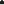 Wykonawcy wspólnie ubiegający się o udzielenie zamówienia dołączają do oferty oświadczenie, z którego wynika, jakie elementy zamówienia wykonają poszczególni Wykonawcy.Oświadczenia i dokumenty potwierdzające brak podstaw do wykluczenia z postępowania składa każdy z Wykonawców wspólnie ubiegających się o zamówienie.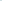 KOMUNIKACJA Z ZAMAWIAJĄCYM ORAZ WYJAŚNIENIA TREŚCI SWZ1. W postępowaniu o udzielenie zamówienia komunikacja między Zamawiającym a Wykonawcami odbywa się drogą elektroniczną przy użyciu platformy zakupowej https://platformazakupowa.pl/pn/torzym.2. Postępowanie prowadzone jest w języku polskim w formie elektronicznej za pośrednictwem platformazakupowa.pl pod adresem: https://platformazakupowa.pl/pn/torzym3. W celu skrócenia czasu udzielenia odpowiedzi na pytania preferuje się, aby komunikacja między zamawiającym a wykonawcami, w tym wszelkie oświadczenia, wnioski, zawiadomienia oraz informacje, przekazywane są w formie elektronicznej za pośrednictwem platformazakupowa.pl i formularza „Wyślij wiadomość do zamawiającego”. Za datę przekazania (wpływu) oświadczeń, wniosków, zawiadomień oraz informacji przyjmuje się datę ich przesłania za pośrednictwem platformazakupowa.pl poprzez kliknięcie przycisku „Wyślij wiadomość do zamawiającego” po których pojawi się komunikat, że wiadomość została wysłana do zamawiającego.4. Zamawiający będzie przekazywał wykonawcom informacje w formie elektronicznej za pośrednictwem platformazakupowa.pl. Informacje dotyczące odpowiedzi na pytania, zmiany specyfikacji, zmiany terminu składania i otwarcia ofert Zamawiający będzie zamieszczał na platformie w sekcji “Komunikaty”. Korespondencja, której zgodnie z obowiązującymi przepisami adresatem jest konkretny wykonawca, będzie przekazywana w formie elektronicznej za pośrednictwem platformazakupowa.pl do konkretnego wykonawcy.5.Wykonawca jako podmiot profesjonalny ma obowiązek sprawdzania komunikatów i wiadomości bezpośrednio na platformazakupowa.pl przesłanych przez zamawiającego, gdyż system powiadomień może ulec awarii lub powiadomienie może trafić do folderu SPAM.6.Zamawiający, zgodnie z Rozporządzeniem Prezesa Rady Ministrów z dnia 31 grudnia 2020r. w sprawie sposobu sporządzania i przekazywania informacji oraz wymagań technicznych dla dokumentów elektronicznych oraz środków komunikacji elektronicznej w postępowaniu o udzielenie zamówienia publicznego lub konkursie (Dz. U. z 2020r. poz. 2452), określa niezbędne wymagania sprzętowo -aplikacyjne umożliwiające pracę na platformazakupowa.pl, tj.:1) stały dostęp do sieci Internet o gwarantowanej przepustowości nie mniejszej niż 512kb/s,82) komputer klasy PC lub MAC o następującej konfiguracji: pamięć min. 2 GB Ram, procesor Intel IV 2 GHZ lub jego nowsza wersja, jeden z systemów operacyjnych -MS Windows 7, Mac Os x 10 4, Linux, lubich nowsze wersje,3) zainstalowana dowolna przeglądarka internetowa, w przypadku Internet Explorerminimalnie wersja 10 0.,4) włączona obsługa JavaScript,5) zainstalowany program Adobe Acrobat Reader lub inny obsługujący format plików .pdf,6) Platformazakupowa.pl działa według standardu przyjętego w komunikacji sieciowej -kodowanieUTF8,7) Oznaczenie czasu odbioru danych przez platformę zakupową stanowi datę oraz dokładny czas (hh:mm:ss) generowany wg. czasu lokalnego serwera synchronizowanego z zegarem Głównego Urzędu Miar.7. Wykonawca, przystępując do niniejszego postępowania o udzielenie zamówienia publicznego:1) akceptuje warunki korzystania z platformazakupowa.pl określone w Regulaminie zamieszczonym na stronie internetowej pod linkiem w zakładce „Regulamin" oraz uzna jego za wiążący,2) zapoznał i stosuje się do Instrukcji składania ofert/wniosków dostępnej https://platformazakupowa.pl/strona/45-instrukcje8. Zamawiający nie ponosi odpowiedzialności za złożenie oferty w sposób niezgodny z Instrukcją korzystania z platformazakupowa.pl, w szczególności za sytuację, gdy zamawiający zapozna się z treścią oferty przed upływem terminu składania ofert (np. złożenie oferty w zakładce „Wyślij wiadomość do zamawiającego”). Taka oferta zostanie uznana przez Zamawiającego za ofertę handlową i nie będzie brana pod uwagę w przedmiotowym postępowaniu ponieważ nie został spełniony obowiązek narzucony w art. 221 Ustawy Prawo Zamówień Publicznych.9. Zamawiający informuje, że instrukcje korzystania z platformazakupowa.pl dotyczące w szczególności logowania, składania wniosków o wyjaśnienie treści SWZ, składania ofert oraz innych czynności podejmowanych w niniejszym postępowaniu przy użyciu platformazakupowa.pl znajdują się w zakładce „Instrukcje dla Wykonawców” na stronie internetowej pod adresem: https://platformazakupowa.pl/strona/45-instrukcje10. Zalecenia:1) Formaty plików wykorzystywanych przez wykonawców powinny być zgodne z “OBWIESZCZENIEM PREZESA RADY MINISTRÓW z dnia 9 listopada 2017 r. w sprawie ogłoszenia jednolitego tekstu rozporządzenia Rady Ministrów w sprawie Krajowych Ram Interoperacyjności, minimalnych wymagań dla rejestrów publicznych i wymiany informacji w postaci elektronicznej oraz minimalnych wymagań dla systemów teleinformatycznych”.2) Zamawiający rekomenduje wykorzystanie formatów: .pdf .doc .xls .jpg (.jpeg) ze szczególnym wskazaniem na .pdf3)W celu ewentualnej kompresji danych Zamawiający rekomenduje wykorzystanie jednego z formatów:a) .zipb).7Z4) Wśród formatów powszechnych a NIE występujących w rozporządzeniu występują: .rar .gif .bmp .numbers .pages. Dokumenty złożone w takich plikach zostaną uznane za złożone nieskutecznie.5) Zamawiający zwraca uwagę na ograniczenia wielkości plików podpisywanych profilem zaufanym, który wynosi max 10MB, oraz na ograniczenie wielkości plików podpisywanych w aplikacji eDoApp służącej do składania podpisu osobistego, który wynosi max 5MB.6) Ze względu na niskie ryzyko naruszenia integralności pliku oraz łatwiejszą weryfikację podpisu, zamawiający zaleca, w miarę możliwości, przekonwertowanie plików składających się na ofertę na format .pdf i opatrzenie ich podpisem kwalifikowanym PAdES.7) Pliki w innych formatach niż PDF zaleca się opatrzyć zewnętrznym podpisem XAdES. Wykonawca powinien pamiętać, aby plik z podpisem przekazywać łącznie z dokumentem podpisywanym.8) Zamawiający zaleca aby w przypadku podpisywania pliku przez kilka osób, stosować podpisy tego samego rodzaju. Podpisywanie różnymi rodzajami podpisów np. osobistym i kwalifikowanym może doprowadzić do problemów w weryfikacji plików.9) Zamawiający zaleca, aby Wykonawca z odpowiednim wyprzedzeniem przetestował możliwość prawidłowego wykorzystania wybranej metody podpisania plików oferty.10) Zaleca się, aby komunikacja z wykonawcami odbywała się tylko na Platformie za pośrednictwem formularza “Wyślij wiadomość do zamawiającego”, nie za pośrednictwem adresu email.11) Osobą składającą ofertę powinna być osoba kontaktowa podawana w dokumentacji.12) Ofertę należy przygotować z należytą starannością dla podmiotu ubiegającego się o udzielenie zamówienia publicznego i zachowaniem odpowiedniego odstępu czasu do zakończenia przyjmowania ofert/wniosków. Sugerujemy złożenie oferty na 24 godziny przed terminem składania ofert/wniosków.13) Podczas podpisywania plików zaleca się stosowanie algorytmu skrótu SHA2 zamiastSHA1. 14) Jeśli wykonawca pakuje dokumenty np. w plik ZIP zalecamy wcześniejsze podpisanie każdego ze skompresowanych plików.15) Zamawiający rekomenduje wykorzystanie podpisu z kwalifikowanym znacznikiem Czasu.16) Zamawiający zaleca aby nie wprowadzać jakichkolwiek zmian w plikach po podpisaniu ich podpisem kwalifikowanym. Może to skutkować naruszeniem integralności plików co równoważne będzie z koniecznością odrzucenia oferty w postępowaniu.OPIS SPOSOBU PRZYGOTOWANIA OFERT ORAZ WYMAGANIA FORMALNE DOTYCZĄCE SKŁADANYCH OŚWIADCZEŃ I DOKUMENTÓWWykonawca może złożyć tylko jedną ofertę.Treść oferty musi odpowiadać treści SWZ. Oferta, której treść będzie niezgodna z SWZ, zostanie odrzucona (art. 226 ust. 1 pkt 5 ustawy PZP). Wszelkie niejasności i obiekcje dotyczące treści zapisów w SWZ należy zatem wyjaśnić z Zamawiającym przed terminem składania ofert w trybie przewidzianym w rozdziale XIII niniejszej SWZ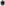 Ofertę składa się na Formularzu Ofertowym — zgodnie z Załącznikiem nr 1 do SWZ. Wraz z ofertą Wykonawca jest zobowiązany złożyć:oświadczenia, o którym mowa w art. 125 ust 1 PZP- (wskazane w rozdziale X ust. 1 SWZ) — zgodnie z Załącznikiem nr 2 do SWZ;zobowiązanie innego podmiotu, o którym mowa w Rozdziale XI ust. 3 SWZ (jeżeli dotyczy);dokumenty, z których wynika prawo do podpisania oferty; odpowiednie pełnomocnictwa (jeżeli dotyczy);Oferta powinna być podpisana przez osobę upoważnioną do reprezentowania Wykonawcy, zgodnie z formą reprezentacji Wykonawcy określoną w rejestrze lub innym dokumencie, właściwym dla danej formy organizacyjnej Wykonawcy albo przez upełnomocnionego przedstawiciela Wykonawcy. W celu potwierdzenia, że osoba działająca w imieniu wykonawcy jest umocowana do jego reprezentowania, Zamawiający żąda od Wykonawcy odpisu lub informacji z Krajowego Rejestru Sądowego, Centralnej Ewidencji i Informacji o Działalności Gospodarczej lub innego właściwego rejestru.Oferta oraz pozostałe oświadczenia i dokumenty, dla których Zamawiający określił wzory w formie formularzy zamieszczonych w załącznikach do SWZ, powinny być sporządzone zgodnie z tymi wzorami, co do treści oraz opisu kolumn i wierszy.Ofertę składa się pod rygorem nieważności w formie elektronicznej lub w postaci elektronicznej opatrzonej podpisem zaufanym lub podpisem osobistym.Oferta powinna być sporządzona w języku polskim. Każdy dokument składający się na ofertę powinien być czytelny.Jeżeli na ofertę składa się kilka dokumentów, Wykonawca powinien stworzyć folder, do którego przeniesie wszystkie dokumenty oferty, podpisane kwalifikowanym podpisem elektronicznym (dokumenty w formacie „pdf' zaleca się podpisywać formatem PAdES), podpisem zaufanym lub podpisem osobistym. Następnie z tego folderu Wykonawca zrobi folder skompresowany (rekomendowany format .zip, .7z), (bez nadawania mu haseł i bez szyfrowania). W kolejnym kroku za pośrednictwem Aplikacji do szyfrowania Wykonawca zaszyfruje folder zawierający dokumenty składające się na ofertę.Jeśli oferta zawiera informacje stanowiące tajemnicę przedsiębiorstwa w rozumieniu ustawy z dnia 16 kwietnia 1993 r. o zwalczaniu nieuczciwej konkurencji (t.j. Dz. U. z 2022 r. poz. 1233 ze zm.), Wykonawca powinien nie później niż w terminie składania ofert, zastrzec, że nie mogą one być udostępnione oraz wykazać, iż zastrzeżone informacje stanowią tajemnicę przedsiębiorstwa.Wykonawca może wprowadzić zmiany, poprawki, modyfikacje i uzupełnienia do złożonej oferty pod warunkiem, że Zamawiający otrzyma pisemne zawiadomienie o wprowadzeniu zmian przed terminem składania ofert. Powiadomienie o wprowadzeniu zmian musi być złożone wg takich samych zasad, jak składana oferta tj. w pliku odpowiednio oznakowanym napisem „ZMIANA”. Pliki oznaczone „ZMIANA” zostaną otwarte przy otwieraniu oferty Wykonawcy, który wprowadził zmiany i po stwierdzeniu poprawności procedury dokonywania zmian, zostaną dołączone do oferty.      11. Wykonawca ma prawo przed upływem terminu składania ofert wycofać się z postępowania poprzez złożenie pisemnego powiadomienia, według tych samych zasad jak wprowadzanie zmian i poprawek w pliku odpowiednio oznakowanym napisem „WYCOFANIE". Pliki oznakowane w ten sposób będą otwierane w pierwszej kolejności po potwierdzeniu poprawności postępowania Wykonawcy oraz zgodności ze złożonymi ofertami. Pliki ofert wycofywanych nie będą otwierane.Podmiotowe środki dowodowe lub inne dokumenty, w tym dokumenty potwierdzające umocowanie do reprezentowania, sporządzone w języku obcym przekazuje się wraz z tłumaczeniem na język polski.Wykonawcy ponoszą wszelkie koszty własne związane z przygotowaniem i złożeniem oferty, niezależnie od wyniku postępowania. Zamawiający w żadnym przypadku nie odpowiada za koszty poniesione przez Wykonawców w związku z przygotowaniem i złożeniem oferty. Wykonawcy zobowiązują się nie podnosić jakichkolwiek roszczeń z tego tytułu względem Zamawiającego, z zastrzeżeniem art. 261 ustawy PZP. Zamawiający nie przewiduje zwrotu kosztów udziału w postępowaniu.SPOSÓB OBLICZENIA CENY OFERTY1 . Wykonawca podaje cenę za realizację przedmiotu zamówienia zgodnie ze wzorem Formularza Ofertowego, stanowiącego Załącznik nr 1 do SWZ.2. Podstawą obliczenia ceny jest sporządzony przez Wykonawcę kosztorys ofertowy, zawierający ceny jednostkowe w PLN (skalkulowane przez Wykonawcę za jednostkę obmiarową ustaloną dla danej pozycji). Podstawą wyceny oraz rozliczenia z Wykonawcą będzie kosztorys scalony, zawierający ceny jednostkowe w PLN (skalkulowane przez Wykonawcę za jednostkę obmiarową ustaloną dla danej pozycji). W cenie oferty (cenach jednostkowych poszczególnych pozycji kosztorysu ofertowego) należy uwzględnić koszt wszystkich prac niezbędnych do prawidłowego wykonania przedmiotu zamówienia, zgodnie z SWZ. Zamawiający zamieszcza kosztorys ofertowy, według którego Wykonawca zobowiązany jest obliczyć cenę ofertową (należy dołączyć do oferty).3. Kwotę z kosztorysu należy wpisać do formularza oferty (z wyodrębnieniem podatku VAT, jeżeli występuje). Z uwagi na charakter wynagrodzenia (kosztorysowe), Zamawiający wymaga dołączenia kosztorysu ofertowego do oferty. Zamawiający zastrzega sobie prawo każdorazowego zażądania od Wykonawcy przedstawienia kosztorysów szczegółowych. Wykonawca nie może odmówić Zamawiającemu przedstawienia żądanych kosztorysów szczegółowych.4. Cena ofertowa brutto musi uwzględniać wszystkie koszty związane z realizacją przedmiotu zamówienia zgodnie z opisem przedmiotu zamówienia oraz istotnymi postanowieniami umowy określonymi w niniejszej SWZ. W cenie powinien być uwzględniony podatek od towarów i usług VAT. Stawka podatku VAT winna być określona zgodnie z obowiązującą ustawą o podatku od towarów i usług.Cena podana na Formularzu Ofertowym jest ceną ostateczną, niepodlegającą negocjacji i wyczerpującą wszelkie należności Wykonawcy wobec Zamawiającego związane z realizacją przedmiotu zamówienia.Cena oferty powinna być wyrażona w złotych polskich (PLN) z dokładnością do dwóch miejsc po przecinku.Zamawiający nie przewiduje rozliczeń w walucie obcej.Wyliczona cena oferty brutto będzie służyć do porównania złożonych ofert i do rozliczenia w trakcie realizacji zamówienia (wynagrodzenie kosztorysowe).Jeżeli została złożona oferta, której wybór prowadziłby do powstania u Zamawiającego obowiązku podatkowego zgodnie z ustawą z dnia 1 1 marca 2004 r. o podatku od towarów i usług (t.j. Dz. U. z 2022 r. poz. 931), dla celów zastosowania kryterium ceny lub kosztu zamawiający dolicza do przedstawionej w tej ofercie ceny kwotę podatku od towarów i usług, którą miałby obowiązek rozliczyć. W ofercie, o której mowa w ust. 1, wykonawca ma obowiązek:poinformowania Zamawiającego, że wybór jego oferty będzie prowadził do powstania u Zamawiającego obowiązku podatkowego;wskazania nazwy (rodzaju) towaru lub usługi, których dostawa lub świadczenie będą prowadziły do powstania obowiązku podatkowego;wskazania wartości towaru lub usługi objętego obowiązkiem podatkowym Zamawiającego, bez kwoty podatku;wskazania stawki podatku od towarów i usług, która zgodnie z wiedzą Wykonawcy, będzie miała zastosowanie.Wzór Formularza Ofertowego został opracowany przy założeniu, iż wybór oferty nie będzie prowadzić do powstania u Zamawiającego obowiązku podatkowego w zakresie podatku VAT. W przypadku, gdy Wykonawca zobowiązany jest złożyć oświadczenie o powstaniu u Zamawiającego obowiązku podatkowego, to winien odpowiednio zmodyfikować treść formularza.XVI. WYMAGANIA DOTYCZĄCE WADIUMW zamówieniu nie jest wymagane wadium.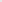 XVII. TERMIN ZWIĄZANIA OFERTĄ1 . Wykonawca będzie związany ofertą przez okres 30 dni , tj. do dnia 14.03.2023 r. Bieg terminu związania ofertą rozpoczyna się wraz z upływem terminu składania ofert.W przypadku gdy wybór najkorzystniejszej oferty nie nastąpi przed upływem terminu związania ofertą wskazanego w ust. 1, Zamawiający przed upływem terminu związania ofertą zwraca się jednokrotnie do Wykonawców o wyrażenie zgody na przedłużenie tego terminu o wskazywany przez niego okres, nie dłuższy niż 30 dni. Przedłużenie terminu związania ofertą wymaga złożenia przez Wykonawcę pisemnego oświadczenia o wyrażeniu zgody na przedłużenie terminu związania ofertą.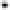 XVIII. SPOSÓB ORAZ TERMIN SKŁADANIA I OTWARCIA OFERTOfertę należy złożyć na stronie internetowej prowadzonego postępowania:  
https://platformazakupowa.pl/pn/torzym do dnia 13.03.2023 r. do godziny 10:00.O terminie złożenia oferty decyduje czas pełnego przeprocesowania transakcji na Platformie.Otwarcie ofert nastąpi w dniu 13.02.2023 r. o godzinie 10:30.  Najpóźniej przed otwarciem ofert, udostępnia się na stronie internetowej prowadzonego postępowania informację o kwocie, jaką zamierza się przeznaczyć na sfinansowanie zamówienia.Niezwłocznie po otwarciu ofert, udostępnia się na stronie internetowej prowadzonego postępowania informacje o: nazwach albo imionach i nazwiskach oraz siedzibach lub miejscach prowadzonej działalności gospodarczej albo miejscach zamieszkania wykonawców, których oferty zostały otwarte; cenach lub kosztach zawartych w ofertach.XIX. OPIS KRYTERIÓW OCENY OFERT, WRAZ Z PODANIEM WAG TYCH KRYTERIÓW I SPOSOBU OCENY OFERT1 Przy wyborze najkorzystniejszej oferty Zamawiający będzie się kierował następującymi kryteriami oceny ofert:Cena (C) — waga kryterium 60%;GWARANCJA NA WYKONANE ROBOTY BUDOWLANE - waga kryterium 40Zasady oceny ofert w poszczególnych kryteriach:Cena (C) — waga 60%         Cena najniższa brutto* C = ……………………………………. x 100 pkt x  60%           cena oferty ocenianej brutto* spośród wszystkich złożonych ofert niepodlegających odrzuceniuPodstawą przyznania punktów w kryterium „cena" będzie cena ofertowa brutto podana przez Wykonawcę w Formularzu Ofertowym.Cena ofertowa brutto musi uwzględniać wszelkie koszty jakie Wykonawca poniesie w związku z realizacją przedmiotu zamówienia.GWARANCJA NA WYKONANE ROBOTY BUDOWLANE - waga 40%:36 miesięcy (3 lata): 0 pkt48 miesięcy (4 lata): 20 pkt60 miesięcy (5 lat): 40 pktMaksymalna liczba punktów w kryterium: 40UWAGA: W przypadku braku podania w ofercie okresu gwarancji Zamawiający przyjmie, że oferowany termin gwarancji wynosi 36 miesięcy, a liczba punktów w tym kryterium oceny ofert wyniesie O (zero) punktów.Punktacja przyznawana ofertom w poszczególnych kryteriach oceny ofert będzie liczona z dokładnością do dwóch miejsc po przecinku, zgodnie z zasadami arytmetyki.W toku badania i oceny ofert Zamawiający może żądać od Wykonawcy wyjaśnień dotyczących treści złożonej oferty, w tym zaoferowanej ceny.Zamawiający udzieli zamówienia Wykonawcy, którego oferta zostanie uznana za najkorzystniejszą.XX. INFORMACJE O FORMALNOŚCIACH, JAKIE POWINNY BYĆ DOPEŁNIONE po WYBORZE OFERTY W CELU ZAWARCIA UMOWY W SPRAWIE ZAMÓWIENIA PUBLICZNEGOZamawiający zawiera umowę w sprawie zamówienia publicznego w terminie nie krótszym niż 5 dni od dnia przesłania zawiadomienia o wyborze najkorzystniejszej oferty.Zamawiający może zawrzeć umowę w sprawie zamówienia publicznego przed upływem terminu, o którym mowa w ust. 1, jeżeli w postępowaniu o udzielenie zamówienia prowadzonym w trybie podstawowym złożono tylko jedną ofertę.Wykonawca, którego oferta zostanie uznana za najkorzystniejszą, będzie zobowiązany przed podpisaniem umowy do wniesienia zabezpieczenia należytego wykonania umowy (jeżeli jego wniesienie było wymagane) w wysokości i formie określonej w SWZ.W przypadku wyboru oferty złożonej przez Wykonawców wspólnie ubiegających się o udzielenie zamówienia Zamawiający zastrzega sobie prawo żądania przed zawarciem umowy w sprawie zamówienia publicznego umowy regulującej współpracę tych Wykonawców.Wykonawca będzie zobowiązany do podpisania umowy w miejscu i terminie wskazanym przez Zamawiającego.XXI. WYMAGANIA DOTYCZĄCE ZABEZPIECZENIA NALEŻYTEGO WYKONANIA UMOWYWykonawca, którego oferta zostanie wybrana, zobowiązany będzie do wniesienia zabezpieczenia należytego wykonania umowy najpóźniej w dniu jej zawarcia, w wysokości 5 % ceny całkowitej brutto podanej w ofercie.Zabezpieczenie może być wnoszone według wyboru wykonawcy w jednej lub w kilku następujących formach:pieniądzu:na konto Zamawiającego w: Urząd Miasta i Gminy Torzym B.S. Krosno Odrz. o/Torzym 16 9656 0008 2060 0271 2000 0005;Tytuł przelewu: „Z.N.W.U. - znak sprawy: BGN.II.271.8.2022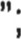 poręczeniach bankowych lub poręczeniach spółdzielczej kasy oszczędnościowo-kredytowej, z tym że zobowiązanie kasy jest zawsze zobowiązaniem pieniężnym;gwarancjach bankowych;gwarancjach ubezpieczeniowych;poręczeniach udzielanych przez podmioty, o których mowa w art. 6b ust. 5 pkt 2 ustawy z dnia 9 listopada 2000 r. o utworzeniu Polskiej Agencji Rozwoju Przedsiębiorczości.Zamawiający nie wyraża zgody na wniesienie zabezpieczenia w formach określonych art. 450 ust. 2 PZP.W przypadku wniesienia zabezpieczenia w formie pieniężnej, zamawiający przechowa je na oprocentowanym rachunku bankowym.Z treści zabezpieczenia przedstawionego w formie gwarancji/poręczenia winno wynikać, że bank, ubezpieczyciel, poręczyciel zapłaci, na rzecz zamawiającego w terminie maksymalnie 30 dni od pisemnego żądania kwotę zabezpieczenia, na pierwsze wezwanie zamawiającego, bez odwołania, bez warunku, niezależnie od kwestionowania czy zastrzeżeń Wykonawcy i bez dochodzenia czy wezwanie Zamawiającego jest uzasadnione czy nie. Zamawiający nie dopuszcza aby postanowienia dokumentu stanowiącego zabezpieczenie należytego wykonania umowy uniemożliwiały dochodzenie roszczeń z tytułu kary umownej naliczonej Wykonawcy po odstąpieniu od umowy.XXII. INFORMACJE O TREŚCI ZAWIERANEJ UMOWY ORAZ MOŻLIWOŚCI JEJ ZMIANYWybrany Wykonawca jest zobowiązany do zawarcia umowy w sprawie zamówienia publicznego na warunkach określonych we Wzorze Umowy, stanowiącym Załącznik nr 6 do SWZ.Zakres świadczenia Wykonawcy wynikający z umowy jest tożsamy z jego zobowiązaniem zawartym w ofercie.Zamawiający przewiduje możliwość zmiany zawartej umowy w stosunku do treści wybranej oferty w zakresie uregulowanym w art. 454-455 PZP oraz przypadkach określonych w Załączniku nr 6 do SWZ (§ 16 „Zmiana umowy”).Zmiana umowy wymaga dla swej ważności, pod rygorem nieważności, zachowania formy pisemnej.XXIII. POUCZENIE O ŚRODKACH OCHRONY PRAWNEJ PRZYSŁUGUJĄCYCH WYKONAWCYŚrodki ochrony prawnej określone w niniejszym dziale przysługują Wykonawcy, uczestnikowi konkursu oraz innemu podmiotowi, jeżeli ma lub miał interes w uzyskaniu zamówienia lub nagrody w konkursie oraz poniósł lub może ponieść szkodę w wyniku naruszenia przez Zamawiającego przepisów ustawy PZP.Środki ochrony prawnej wobec ogłoszenia wszczynającego postępowanie o udzielenie zamówienia lub ogłoszenia o konkursie oraz dokumentów zamówienia przysługują również organizacjom wpisanym na listę, o której mowa w art. 469 pkt 15 PZP oraz Rzecznikowi Małych i Średnich Przedsiębiorców.Odwołanie przysługuje na:niezgodną z przepisami ustawy czynność Zamawiającego, podjętą w postępowaniu o udzielenie zamówienia, w tym na projektowane postanowienie umowy;zaniechanie czynności w postępowaniu o udzielenie zamówienia do której Zamawiający był obowiązany na podstawie ustawy;zaniechanie przeprowadzenia postępowania o udzielenie zamówienia lub zorganizowania konkursu na podstawie ustawy, mimo że Zamawiający był do tego obowiązanyOdwołanie wnosi się do Prezesa Izby. Odwołujący przekazuje kopię odwołania Zamawiającemu przed upływem terminu do wniesienia odwołania w taki sposób, aby mógł on zapoznać się z jego treścią przed upływem tego terminu.Odwołanie wobec treści ogłoszenia lub treści SWZ wnosi się w terminie 5 dni od dnia zamieszczenia ogłoszenia w Biuletynie Zamówień Publicznych lub treści SWZ na stronie internetowej.Odwołanie wnosi się w terminie:5 dni od dnia przekazania informacji o czynności zamawiającego stanowiącej podstawę jego wniesienia, jeżeli informacja została przekazana przy użyciu środków komunikacji elektronicznej,10 dni od dnia przekazania informacji o czynności zamawiającego stanowiącej podstawę jego wniesienia, jeżeli informacja została przekazana w sposób inny niż określony w pkt 1).Odwołanie w przypadkach innych niż określone w pkt 5 i 6 wnosi się w terminie 5 dni od dnia, w którym powzięto lub przy zachowaniu należytej staranności można było powziąć wiadomość o okolicznościach stanowiących podstawę jego wniesieniaNa orzeczenie Izby oraz postanowienie Prezesa Izby, o którym mowa w art. 519 ust. 1 PZP, stronom oraz uczestnikom postępowania odwoławczego przysługuje skarga do sądu.W postępowaniu toczącym się wskutek wniesienia skargi stosuje się odpowiednio przepisy ustawy z dnia 17 listopada 1964 r. - Kodeks postępowania cywilnego o apelacji, jeżeli przepisy niniejszego rozdziału nie stanowią inaczej.Skargę wnosi się do Sądu Okręgowego w Warszawie sądu zamówień publicznych, zwanego dalej "sądem zamówień publicznych".Skargę wnosi się za pośrednictwem Prezesa Izby, w terminie 14 dni od dnia doręczenia orzeczenia Izby lub postanowienia Prezesa Izby, o którym mowa w art. 519 ust. 1 PZP, przesyłając jednocześnie jej odpis przeciwnikowi skargi. Złożenie skargi w placówce pocztowej operatora wyznaczonego w rozumieniu ustawy z dnia 23 listopada 2012 r. - Prawo pocztowe jest równoznaczne z jej wniesieniem.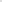 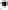 Prezes Izby przekazuje skargę wraz z aktami postępowania odwoławczego do sądu zamówień publicznych w terminie 7 dni od dnia jej otrzymania.XXIV. WYKAZ ZAŁĄCZNIKÓW DO SWZ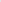 Załącznik nr 1Formularz OfertowyZałącznik nr 2Oświadczenie o braku podstaw do wykluczenia i o spełnianiu warunków udziału w postępowaniuZałącznik nr 3 i 3aDokumentacja technicznaZałącznik nr 4Oświadczenie dotyczące przynależności lub braku przynależności do tej samej grupy kapitałowejZałącznik nr 5Wykaz. dostaw/usług/robót budowlanychosóbZałącznik nr 6Wzór umowy (Istotne postanowienia umowy)